Технические характеристики
упаковочной машины
УПМ-110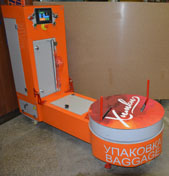 ПАРАМЕТРЫЗНАЧЕНИЯ ПАРАМЕТРОВСтрана производительРоссияСрок гарантии    1 годПродавецПроизводительГабариты упаковываемого груза (ДхШхВ) max, мм1800x600x800Вес упаковываемого груза max, кг120Напряжение притания, В220/36Потребляемая мощность, кВт0,005 – режим ожидания0,8 – режим упаковкиСкорость вращения платформы, об./мин0-60Тип кареткирегулируемый моторизированный престретч до 250%Габаритные размеры упаковщика (ДxШxВ), мм1520x460x1250Высота рабочей поверхности, мм380Вес упаковщика, кг150Среднее время упаковки одного места багажа, мин0,5-1,0Уровень шума, не более, дБ45Занимаемая площадь, м20,9Цветовая гаммалюбаяФорма поворотного стола круглый, D=650 ммИнформационные надписи«Упаковка багажа» либо под заказУправлениеКнопки с регуляторами скорости и натяженияНаличие весового терминаланетОбслуживающий персонал1 человек